Olympiade de Gatineau, dimanche 13 Août 2017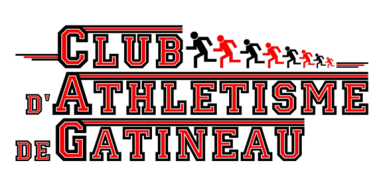 Les formulaires doivent être acheminés à Donald Côté au plus tard le 6 Août 2017 avant 23:59. Veuillez les transmettre  par courriel, donaldcote@athletismegatineau.caOlympiade de Gatineau, dimanche 13 Août 2017Les formulaires doivent être acheminés à Donald Côté au plus tard le 6 Août 2017 avant 23:59. Veuillez les transmettre  par courriel, donaldcote@athletismegatineau.caOlympiade de Gatineau, dimanche 13 Août 2017Les formulaires doivent être acheminés à Donald Côté au plus tard le 6 Août 2017 avant 23:59. Veuillez les transmettre  par courriel, donaldcote@athletismegatineau.caNom du club ou de l’école   :      Nom du club ou de l’école   :      Nom du club ou de l’école   :      Entraîneur  / responsable :# de Tél. :    -   -    Courriel :      Prénom / Nom SexeDate de Naissance ( A – M – J )Épreuves Individuelles4 x 60 mètres      /  /   1-        /  /   2-        /  /   3-  Catégorie : 4-        /  /    1-        /  /    2-        /  /    3-  Catégorie : 4-        /   /    1-        /   /    2-        /   /    3-  Catégorie : 4-        /   /    1-        /   /    2-        /   /    3-  Catégorie : 4-        /   /    1-        /   /    2-        /   /    3-  Catégorie : 4-        /   /    1-        /   /    2-        /   /    3-  Catégorie : 4-  Nom du club ou de l’école   :      Nom du club ou de l’école   :      Nom du club ou de l’école   :      Entraîneur  / responsable :# de Tél. :    -   -    Courriel :      Prénom / Nom SexeDate de Naissance ( A – M – J )Épreuves Individuelles4 x 60 mètres      /  /   1-        /  /   2-        /  /   3-  Catégorie : 4-        /  /    1-        /  /    2-        /  /    3-  Catégorie : 4-        /   /    1-        /   /    2-        /   /    3-  Catégorie : 4-        /   /    1-        /   /    2-        /   /    3-  Catégorie : 4-        /   /    1-        /   /    2-        /   /    3-  Catégorie : 4-        /   /    1-        /   /    2-        /   /    3-  Catégorie : 4-  Nom du club ou de l’école   :      Nom du club ou de l’école   :      Nom du club ou de l’école   :      Entraîneur  / responsable :# de Tél. :    -   -    Courriel :      Prénom / Nom SexeDate de Naissance ( A – M – J )Épreuves Individuelles4 x 60 mètres      /  /   1-        /  /   2-        /  /   3-  Catégorie : 4-        /  /    1-        /  /    2-        /  /    3-  Catégorie : 4-        /   /    1-        /   /    2-        /   /    3-  Catégorie : 4-        /   /    1-        /   /    2-        /   /    3-  Catégorie : 4-        /   /    1-        /   /    2-        /   /    3-  Catégorie : 4-        /   /    1-        /   /    2-        /   /    3-  Catégorie : 4-  